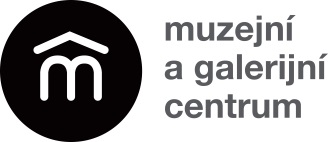 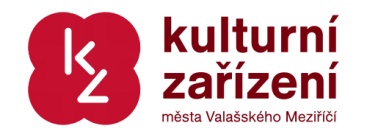 Tisková zpráva 24/04/2018Organizace: Muzejní a galerijní centrum, Kulturní zařízení města Valašského Meziříčí, p.o.,     	        Komenského 1, Valašské Meziříčí.Název výstavy: !FRESH!Úvodní slovo na výstavě: Mgr. Dana BudayováVÝSTAVA PRACÍ STUDENTŮ A UČITELŮ STŘEDNÍ UMĚLECKOPRŮMYSLOVÉ ŠKOLY SKLÁŘSKÉ VE VALAŠSKÉM MEZIŘÍČÍV pondělí 14. května 2018 v 18 hodin proběhne v Muzejním a galerijním centru ve Valašském Meziříčí vernisáž výstavy studentů, učitelů a hostů Střední uměleckoprůmyslové školy sklářské Valašské Meziříčí. K vidění budou čerstvé maturitní práce studentů všech oborů školy, designu skla, průmyslového designu a užité malby. Výstavu doplní práce pedagogů školy a díla vytvořená v rámci sklářských sympozií GSVM 2014 a 2016. Úvodní řeč pronese ředitelka školy Mgr. Dana Budayová. Studenti zde prezentují svoji praktickou maturitní práci, kterou ukončují čtyřleté studium. Design skla představí pískované ručně roztáčené skleněné talíře z vrstveného skla, hutní vázy foukané do kůry stromů s nápaditým dekorem, nápojové sklo a foukané mísy inspirované základními matematickými znaménky.Z prací průmyslového designu návštěvníci uvidí modely a vizualizace např. rychlovlaku, městské odpočinkové zóny, svítidla, křesla či toaletního stolku.Z malířských děl se mohou příchozí těšit na výrazně barevné i monochromně laděné práce inspirované každodenními radostmi a starostmi i temnějšími stránkami života. Jedná se především o malbu akrylovými a olejovými barvami, ale objevuje se i pastel, štukolustro a linoryt.Výtvarní pedagogové školy nabídnou ukázku ze své současné tvorby, na výstavě naleznete např. sochařské dílo Petra Mazáče, mozaiku Kateřiny Hofmannové, skleněné obrazy sestavené v instalace Josefa Divína, zářivé obrazy Jitky Skočkové, expresivní kresby Jaromíra Šimurdy či designové skleněné objekty Ondřeje Strnadela a Filipa Dobiáse.Škola tradičně pořádá mezinárodní sklářská sympozia, kterých se účastní významní čeští i zahraniční sklářští výtvarníci. Na výstavě bude prezentován výběr ze vzniklých prací, např. hutní design Zdeňka Lhotského, vázy Martina Hlubučka, objekty z nalévaného skla Jaroslava Koléška, objekty Song Mi Kim, Jitky Kamencové Skuhravé či Jána Zoričáka. 
Výstava ve 2. patře Muzejního a galerijního centra potrvá do 12. června 2018, kdy proběhne slavnostní derniéra výstavy.Kontakt:Střední uměleckoprůmyslová škola sklářská Valašské Meziříčí MgA. Josef Divín - 774 228 588, MgA. Jitka Skočková - 737 657 700Muzejní a galerijní centrum, Valašské Meziříčí Mgr. Martin Beníček - 727 974 625